BUS SERVICES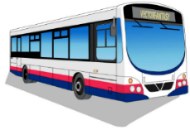 ABBERTON & LANGENHOE – COLCHESTER1st August until 2nd October 2021 (Except where otherwise shown)MONDAYS to FRIDAYSFirst Bus Service 67 via Leithe Grove and MonkwickBuses leave Abberton cross roads island at 07:03, 07:31, 07:45(school bus for students only), 08:02, 08:40, 09:15, 09:38, 10:08, 10:38 and then at 08 and 38 minutes past each hour until 15:38, then at 16:13, 16:48, 17:08, 17:45, 18:35, 19:10, 20:12*, 21:12*, 22:12* and 23:12*.Services marked * display number 68 and leave from the bus shelter. Return services leave Colchester High Street (stop Ga) at 06:35, 07:05, 07:43, 08:09, 08:34, 09:13, 09:43, 10:08, 10:38 then at 08 and 38 minutes past each hour until 14:38, then at 15:13, 15:48, 16:08, 16:43, 17:18, 17:38, 18:13, 19:07, 19:12≠, 20:12≠, 21:12≠, 22:12≠ and 23:07≠.Services marked ≠ display number 68.Hedingham Service 63 via Abbey FieldAPPLIES 22nd JULY UNTIL 31st AUGUSTBuses leave Abberton cross roads bus shelter at 07:13, 09:54, 10:58, 11:54, 13:54, 14:56, 16:54 and 17:56.Departs from cross roads traffic island.  10:58 service runs direct via Mersea Rd.Return services leave Colchester High Street (stop Fa) at 08:40, 09:41, 11:41, 13:41, 15:41, 16:41 and 17:41.First Bus service 174/175 direct via Mersea RoadBuses (service 175) leave Fingringhoe Road (near junction with Edward Marke Drive) at 08:10#, 11:29 and 17:09.Return services (174) leave Colchester Bus Station (stop Bc in Stanwell St) at 08:50, 12:45, 15:05# and 17:45Services marked # depart 5 minutes later on non-schooldays.SATURDAYSFirst Bus Service 67 via Leithe Grove and MonkwickBuses leave Abberton cross roads island at 07:38, 08:13,  08:43 and then at 13 and 43 minutes past each hour until 18:13, 19:13, 19:43, 20:12*,21:12*, 22:12* and 23:12*.Services marked * display number 68 and leave from the bus shelter.  Return services leave Colchester High Street (stop Ga) at 07:15, 08:15, 08:45, 09:10, 09:40-, 10:11, 10:41, 11:12, 11:42 and at 12 and 42 minutes past each hour until 16:42, then at 17:11, 17:41, 18:11, 18:40, 19:12≠, 20:12≠, 21:12≠, 22:12≠ and 23:07≠.Services marked ≠ display number 68.Hedingham Service 63 via Abbey FieldAPPLIES 22nd JULY UNTIL 31st AUGUSTBuses leave Abberton cross roads bus shelter at 09:54, 11:54, 13:54 and 16:54.Return services leave Colchester High Street (stop Fa) at 08:40, 09:41, 11:41, 13:41, 15:41, 16:41 and 17:41.First Bus service 174/175 direct via Mersea RoadBuses (service 175) leave Fingringhoe Road (near junction with Edward Marke Drive) at 08:15, 11:29 and 17:09.Return services (174) leave Colchester Bus Station (stop Bc in Stanwell St) at 08:50, 12:45, 15:10 and 17:45SUNDAYS and BANK HOLIDAYSFirst Bus Service 67B departs from the bus shelter at 08:59 and then every 2 hours until 18:59, then at 20:52.Return services leave Colchester QUEEN STREET (stop Ja) at 09:57 and then every 2 hours until 19:57.  Departures from High Street (Stop Ga) are approximately 3 minutes earlier.NOTE SPECIALLY: Timetables may change at short notice.This document has been prepared on behalf of Abberton and Langenhoe Community.  No responsibility can be accepted for errors or omissions.